PLAN DE TRABAJOCOMISION EDILICIA DE REGLAMENTOS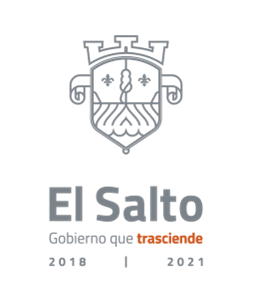 INTEGRANTES DE LA COMISION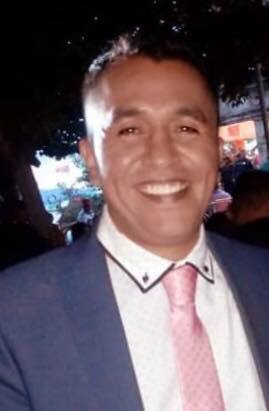 LIC. ADRIAN ALEJANDRO FLORES VELEZREGIDOR PRESIDENTE DE LA COMISIÓN DE REGLAMENTOS.VOCALESVALENTINA SANCHEZ RUBIO.     HECTOR ACOSTA NEGRETE.GABRIEL PEREZ PEREZ.                   SOFIA LIZETH REYES MARTINEZ.INTRODUCCIONLa Comisión Edilicia de Reglamentos integrante del Ayuntamiento Constitucional para el periodo 2018 – 2021 presenta el Plan de Trabajo mismo que de acuerdo a sus atribuciones conferidas en el Reglamento del Gobierno y Administración Pública del Estado de Jalisco y sus Municipios,  Reglamento General para el Municipio y la Ley de Transparencia. MARCO JURIDICOI. El estudio, valoración y captación de todas las inquietudes o anteproyectos reglamentarios en materia municipal que provengan del Ayuntamiento, de la ciudadanía, de las organizaciones ciudadanas, políticas y académicas, colegios de profesionistas y similares; II. Proponer iniciativas de reglamentos municipales o de reformas a los mismos; III. Estudiar, conjuntamente con la Comisión de Justicia, las iniciativas que en materia de reglamentación municipal les turne el Ayuntamiento para su análisis y dictamen; IV. Proponer al Ayuntamiento en coordinación con las Comisiones de Prensa y Difusión y de Inspección y vigilancia, sistemas, programas y acciones de difusión y conocimiento de reglamentos municipales y de disposiciones legales por parte de los servidores públicos y los habitantes del Municipio en aquellas materias que presenten un elevado índice en cuanto a la comisión de infracciones a las disposiciones legales o reglamentarias respectivas; y V. Intervenir de manera conjunta con los funcionarios municipales que se estimen pertinentes en la formulación de iniciativas de ley o decretos al Honorable Congreso del Estado de Jalisco, en los términos de la Ley. La Ley de Transparencia y Acceso a la Información Pública del Estado de Jalisco en su Artículo 15, Fracción VII considera como Información Fundamental a “los programas de trabajo de las comisiones edilicias”. OBJETIVOAtender los turnos remitidos por el Pleno del Ayuntamiento, analizando, evaluando y dictaminando los asuntos de manera eficiente y eficaz para su aprobación. METASImplementar esquemas de trabajo en el que se pueda sistematizar la actualización de los reglamentos municipales, toda vez que en la actualidad no se cuentan con herramientas que agilicen estos trabajos. Trabajo coordinado. 1. Como coadyuvante con las Comisiones edilicias de Gobernación y Puntos Constitucionales, Redacción y Estilo. 2. Unidades administrativas. A T E N T A M E N T ECOMISION EDILICIA DE REGLAMENTOSADRIAN ALEJANDRO FLORES VELEZ.REGIDOR PRESIDENTEVALENTINA SANCHEZ RUBIO.VOCAL.HECTOR ACOSTA NEGRETE.VOCAL.GABRIEL PEREZ PEREZ.VOCAL.SOFIA LIZETH REYES MARTINEZ.VOCAL.